GENEHMIGUNGSBESCHEID DER PRÜFSCHULEDas Thema:_____________________________________________ entspricht den Anforderungen der Prüfungsvorgaben der Hauptschule und wird genehmigt._____________________         ________________________________Ort / Datum                                                     Unterschrift der / des Prüfungsvorsitzenden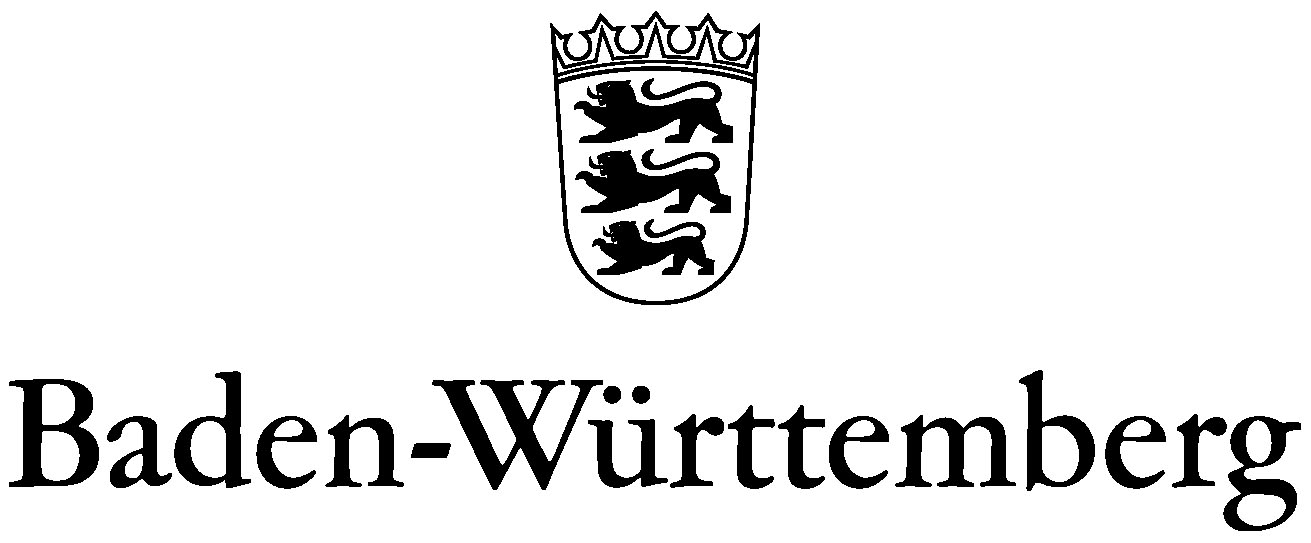                                                            STAATLICHES SCHULAMT FREIBURGEinreichung des Themas für die Präsentationsprüfung- Schulfremdenprüfung Hauptschule-Seite 2Bewerberin / Bewerber:Name:__________________________________________Vorname:_______________________________________                                                           STAATLICHES SCHULAMT FREIBURGEinreichung des Themas für die Präsentationsprüfung- Schulfremdenprüfung Hauptschule-Seite 2Bewerberin / Bewerber:Name:__________________________________________Vorname:_______________________________________                                                           STAATLICHES SCHULAMT FREIBURGEinreichung des Themas für die Präsentationsprüfung- Schulfremdenprüfung Hauptschule-Seite 2Bewerberin / Bewerber:Name:__________________________________________Vorname:_______________________________________